Администрация Дзержинского районаКрасноярского краяПОСТАНОВЛЕНИЕс. Дзержинское20.11.2017										№ 654-пО создании районной комиссии по предупреждению и ликвидации чрезвычайных ситуаций и обеспечению пожарной безопасности Дзержинского районаВ соответствии с Федеральным законом от 21.12.1994 № 68-ФЗ «О защите населения и территорий от чрезвычайных ситуаций природного и техногенного характера», постановлением Правительства Российской Федерации от 30.12.2003 № 794 «О единой государственной системе предупреждения и ликвидации чрезвычайных ситуаций», Законом Красноярского края от 10.02.2000 № 9-631 «О защите населения и территории Красноярского края от чрезвычайных ситуаций природного и техногенного характера», постановлением Совета администрации Красноярского края от 15.04.2004 № 92-п «О территориальной подсистеме единой государственной системы предупреждения и ликвидации чрезвычайных ситуаций Красноярского края», руководствуясь ст. 19 Устава района, ПОСТАНОВЛЯЮ:1. Создать комиссию по предупреждению и ликвидации чрезвычайных ситуаций и обеспечению пожарной безопасности Дзержинсого района в составе согласно приложению № 1.2. Утвердить положение о комиссии по предупреждению и ликвидации чрезвычайных ситуаций и обеспечению пожарной безопасности Дзержинсого района согласно приложению № 2.3. Утвердить функциональные обязанности членов комиссии по предупреждению и ликвидации чрезвычайных ситуаций и обеспечению пожарной безопасности Дзержинсого района согласно приложению № 3.4. Постановление от 05.10.2010 № 659-п считать утратившим силу.5. Контроль за исполнением постановления оставляю за собой.6. Постановление вступает в силу в день, следующий за днем его официального опубликования.Глава района									Д.Н. АшаевПриложение № 1к постановлению администрации районаот 20.11.2017 № 654-пСОСТАВпо предупреждению и ликвидации чрезвычайных ситуаций и обеспечению пожарной безопасности Дзержинсого районаПриложение № 2к постановлению администрации районаот 20.11.2017 № 654-пПОЛОЖЕНИЕО КОМИССИИ ПО ПРЕДУПРЕЖДЕНИЮ И ЛИКВИДАЦИИ ЧРЕЗВЫЧАЙНЫХ СИТУАЦИЙ И ОБЕСПЕЧЕНИЮ ПОЖАРНОЙ БЕЗОПАСНОСТИ ДЗЕРЖИНСКОГО РАЙОНАОБЩИЕ ПОЛОЖЕНИЯ1.1. Настоящее Положение определяет основные задачи, порядок организации и функционирования комиссии по предупреждению и ликвидации чрезвычайных ситуаций и обеспечению пожарной безопасности Дзержинского района (далее - Комиссия).1.2. Комиссия является координационным органом, осуществляющим организацию и согласование действий территориальных органов федеральных органов исполнительной власти, органов местного самоуправления, организаций, учреждений и предприятий независимо от их формы собственности и организационно правовой формы (далее - организации), осуществляющих деятельность на территории Дзержинского района, в целях реализации мероприятий по предупреждению чрезвычайных ситуаций природного и техногенного характера (далее - ЧС) и обеспечения пожарной безопасности, а также руководства силами и средствами при ликвидации ЧС. Комиссия осуществляет свою деятельность под руководством её председателя, формируется из руководящего состава и специалистов органов местного самоуправления Дзержинского района, территориальных органов федеральных органов исполнительной власти и организаций.1.3. В своей деятельности Комиссия руководствуется Конституцией Российской Федерации, федеральным законодательством, законодательством Красноярского края, Уставом Дзержинского района, иными нормативными правовыми актами Дзержинского района и настоящим Положением.2. ОСНОВНЫЕ ЗАДАЧИ КОМИССИИКомиссия выполняет следующие задачи:2.1. Разрабатывает предложения по реализации единой государственной политики в области предупреждения и ликвидации ЧС и обеспечения пожарной безопасности на территории Дзержинского района.2.2. Координирует деятельность органов управления, сил и средств Дзержинского муниципального звена территориальной подсистемы единой государственной системы предупреждения и ликвидации чрезвычайных ситуаций Красноярского края.2.3. Обеспечивает согласованность действий органов местного самоуправления Дзержинского района, территориальных органов федеральных органов исполнительной власти и организаций при решении задач в области предупреждения и ликвидации ЧС и обеспечения пожарной безопасности, а также восстановления жилых домов, объектов жилищно-коммунального хозяйства, социальной сферы, производственной и инженерной инфраструктуры, поврежденных и разрушенных в результате ЧС.2.4. Организует осуществление на территории Дзержинского района мероприятий, направленных на повышение устойчивости функционирования объектов экономики в чрезвычайных ситуациях.2.5. Рассматривает вопросы о привлечении сил и средств Дзержинского муниципального звена территориальной подсистемы единой государственной системы предупреждения и ликвидации ЧС Красноярского края к организации и проведению мероприятий по предотвращению и ликвидации ЧС на территории Дзержинского района.3. ФУНКЦИИ КОМИССИИКомиссия осуществляет следующие функции:3.1. Руководит деятельностью Дзержинского муниципального звена территориальной подсистемы единой государственной системы предупреждения и ликвидации чрезвычайных ситуаций Красноярского края по предупреждению ЧС и действиями по их ликвидации.3.2. Разрабатывает мероприятия по предупреждению и ликвидации ЧС, обеспечению пожарной безопасности, а также восстановлению жилых домов, объектов жилищно-коммунального хозяйства, социальной сферы, производственной и инженерной инфраструктуры, поврежденных и разрушенных в результате ЧС, и вносит в установленном порядке соответствующие предложения Главе Дзержинского района.3.3. Принимает необходимые меры по ликвидации ЧС и поддержанию правопорядка в зоне ЧС.3.4. Разрабатывает предложения по совершенствованию муниципальных правовых актов в области предупреждения и ликвидации ЧС.3.5. Разрабатывает предложения по развитию и обеспечению функционирования Дзержинского муниципального звена территориальной подсистемы единой государственной системы предупреждения и ликвидации чрезвычайных ситуаций Красноярского края.3.6. Организует подготовку предложений по финансированию мероприятий по предупреждению и ликвидации ЧС.3.7. Инициирует создание резервов финансовых, продовольственных, медицинских, материально-технических и иных средств, в целях обеспечения постоянной готовности сил и средств, проведения мероприятий по предупреждению и ликвидации ЧС и оказания помощи пострадавшим.3.8. Организует взаимодействие с Комиссией по предупреждению и ликвидации чрезвычайных ситуаций и обеспечению пожарной безопасности Красноярского края, комиссиями муниципальных образований Дзержинского района и организаций, осуществляющих деятельность на территории Дзержинского района по оказанию взаимной помощи при ликвидации ЧС и вопросам сбора и обмена информацией о ЧС, их прогнозировании.3.9. Принимает решение об эвакуации, организует эвакуацию населения из зоны ЧС, обеспечение его жизнедеятельности и возвращение в места постоянного проживания.3.10. Организует работу по подготовке предложений и аналитических материалов для органов государственной власти, а также рекомендаций для организаций по вопросам защиты населения и территории от ЧС.3.11. Обеспечивает мероприятия по поддержанию органов управления, сил и средств Дзержинского муниципального звена территориальной подсистемы единой государственной системы предупреждения и ликвидации чрезвычайных ситуаций Красноярского края в готовности к действиям.3.12. Организует и контролирует осуществление мероприятий по предупреждению ЧС и их ликвидации, защите населения и территории Дзержинского района от пожаров, аварий, катастроф, стихийных бедствий.3.13. Координирует организацию работы по обеспечению пожарной безопасности.3.14. Координирует организацию работы и принятие оперативных мер по повышению устойчивости функционирования организаций в условиях ЧС.3.15. Контролирует организацию работы по наблюдению за состоянием окружающей природной среды.3.16. Осуществляет контроль за надежностью работы объектов жизнеобеспечения, расположенных на территории Дзержинского района.3.17. Анализирует случаи возникновения и прогнозы ЧС на территории Дзержинского района с отработкой плана ликвидации ЧС и выработкой предложений по возмещению материального ущерба.3.18. Организует предупредительно-профилактическую работу, направленную на достижение достаточно необходимого уровня безопасного и устойчивого функционирования объектов на подведомственной территории.4. ПРАВА КОМИССИИКомиссия вправе:4.1. Утверждать план действий по предупреждению и ликвидации ЧС природного и техногенного характера.4.2. Запрашивать и получать в установленном порядке от территориальных органов государственных органов власти, органов местного самоуправления, организаций и общественных объединений, осуществляющих свою деятельность на территории Дзержинского района, материалы и информацию, необходимые для выполнения возложенных на Комиссию задач.4.3. Заслушивать на своих заседаниях представителей органов местного самоуправления, территориальных органов государственных органов власти, организаций о проведении работы по предупреждению и ликвидации чрезвычайных ситуаций, защите населения и территорий от ЧС.4.4. Привлекать для участия в своей работе представителей органов местного самоуправления, территориальных органов государственных органов власти, организаций по согласованию с их руководителями.4.5. Создавать в установленном порядке рабочие группы из числа компетентных специалистов различных профилей для проведения работ по направлениям деятельности Комиссии, определять полномочия и порядок работы этих групп.4.6. Заслушивать на своих заседаниях руководителей или представителей предприятий и организаций, осуществляющих свою деятельность на территории Дзержинского района, по вопросам, относящимся к компетенции Комиссии.4.7. Предлагать экстренные меры по обеспечению защиты населения и территории Дзержинского района от последствий аварий, катастроф, пожаров и стихийных бедствий, снижению ущерба и ликвидации их последствий.4.8. Привлекать в установленном порядке силы и средства, входящие в Дзержинское муниципальное звено территориальной подсистемы единой государственной системы предупреждения и ликвидации чрезвычайных ситуаций Красноярского края, к выполнению необходимых спасательных и аварийно-восстановительных работ.4.9. Вводить в зонах ЧС и при угрозе возникновения ЧС особый режим проживания и поведения населения, особый режим работы организаций, порядок въезда и выезда граждан (обсервация, карантин и др.).4.10. Вносить в установленном порядке предложения компетентным органам, организациям и должностным лицам по вопросам, относящимся к компетенции Комиссии.4.11. Вносить в установленном порядке предложения по вопросам, требующим решения Главы Дзержинского района, в том числе в случаях обращения за помощью к органам власти Красноярского края при недостаточности сил и средств, для ликвидации ЧС.4.12. Инициировать предложения о проведении в порядке, установленном действующим законодательством, проверки организаций и объектов по вопросам предупреждения и ликвидации ЧС.5. ОРГАНИЗАЦИЯ ФУНКЦИОНИРОВАНИЯ КОМИССИИ5.1. Состав Комиссии и внесение изменений в ее состав утверждается Постановлением Администрации Дзержинского района.5.2. Председателем Комиссии является первый заместитель главы Дзержинского района. Председатель руководит деятельностью Комиссии, ведет заседания, утверждает решения Комиссии и отвечает за решение возложенных на Комиссию задач и выполнение функций.5.3. Комиссия осуществляет свою деятельность в соответствии с планом, принимаемым на заседании Комиссии и утверждаемым ее председателем.5.4. Заседания проводятся по мере необходимости, но не реже одного раза в квартал. Заседания Комиссии проводит ее председатель или по его поручению его заместитель.5.5. Заседание Комиссии считается правомочным, если на нем присутствует не менее половины ее состава. В период временного отсутствия члена Комиссии его обязанности в Комиссии возлагаются на лицо, в установленном порядке его замещающее.5.6. Подготовка материалов к заседанию Комиссии осуществляется органами, к сфере ведения которых относятся вопросы, включенные в повестку дня заседания, через специалиста по гражданской обороны и чрезвычайным ситуациям Администрации Дзержинского района. Материалы должны быть представлены в Комиссию не позднее, чем за 3 дня до даты проведения заседания.5.7. Решения Комиссии принимаются простым большинством голосов, присутствующих на заседании членов Комиссии. В случае равенства голосов решающим голосом является голос председателя Комиссии.5.8. Решения Комиссии оформляются в виде протоколов, которые подписывает председатель Комиссии или его заместитель, председательствующий на заседании.5.9. Организационно-техническое обеспечение деятельности Комиссии осуществляет отдел по делам гражданской обороны и чрезвычайным ситуациям Администрации Дзержинского района. Ведение планирующей и отчетной документации Комиссии, учет решений и организация контроля их исполнения возложены на секретаря Комиссии.Приложение № 3к постановлению администрации районаот 20.11.2017 № 654-пФУНКЦИОНАЛЬНЫЕ ОБЯЗАННОСТИ ПРЕДСЕДАТЕЛЯ КОМИССИИ1.1. Председатель Комиссии по предупреждению и ликвидации чрезвычайных ситуаций и обеспечению пожарной безопасности Дзержинского района (далее - Комиссия) руководит деятельностью Комиссии и отвечает за решение возложенных на нее задач и выполнение функций.1.2. Председатель обязан:1.2.1. В повседневной деятельности:1.2.2. Организовать разработку и контроль за своевременной корректировкой Плана действий по предупреждению и ликвидации чрезвычайных ситуаций (далее - ЧС) природного и техногенного характера _Дзержинского района (далее - муниципальный район) и документации Комиссии.1.2.3. Инициировать проверки, экспертизы и другие мероприятия, связанные с безаварийным функционированием объектов на территории Дзержинского района.1.2.4. Руководить подготовкой членов Комиссии по вопросам предупреждения и ликвидации ЧС, обеспечить их постоянную готовность к действиям при возникновении аварий, катастроф, стихийных бедствий и ликвидации их последствий.1.2.5. Обеспечивать взаимодействие Комиссии с органами местного самоуправления, территориальными органами государственных органов власти, организациями, а также привлекаемыми к работе силами.1.2.6. Организовать контроль, за реализацией мер, направленных на снижение опасности возникновения ЧС, аварий, катастроф и стихийных бедствий, возможного ущерба от них и готовности к их ликвидации.1.2.7. Принимать участие в решении вопросов о размещении на территории Дзержинского района объектов, несущих потенциальную опасность для жизни и здоровья населения, территории и природной среде.1.2.8. Привлекать к работе по предупреждению и ликвидации ЧС необходимых специалистов.1.2.9. Заслушивать на заседаниях Комиссии руководителей администраций муниципальных образований Дзержинского района, руководителей предприятий, учреждений и организаций, осуществляющих деятельность на территории Дзержинского района, независимо от их организационной и правовой формы собственности по вопросам предупреждения и ликвидации ЧС и обеспечению пожарной безопасности.1.2.10. Доводить до Комиссии по предупреждению и ликвидации чрезвычайных ситуаций и обеспечению пожарной безопасности Красноярского края предложения по вопросам предупреждения аварий, катастроф и стихийных бедствий, организовать защиту и жизнеобеспечение населения в условиях ЧС.1.2.11. Проводить тренировки по оповещению и сбору Комиссии.1.2.12. При угрозе возникновения или возникновении ЧС:1.2.13.  Организовать оповещение населения.1.2.14. Организовать аварийно-спасательные и другие неотложные работы, принять экстренные меры по защите населения, организовать жизнеобеспечение населения, помощь пострадавшим, координировать действия по ликвидации ЧС, аварии.1.2.15. Обеспечить введение режимов работы Дзержинского муниципального звена территориальной подсистемы единой государственной системы предупреждения и ликвидации чрезвычайных ситуаций Красноярского края.1.2.16. Организовать ведение разведки всех видов, выслать оперативную группу в зону ЧС.1.2.17. Определить масштабы бедствия, размеры ущерба, прогнозировать последствия, исходя из предложений членов Комиссии и привлекаемых специалистов.1.2.18. Обеспечить работу системы управления оперативной группы Комиссии, силами и средствами, привлекаемыми к проведению аварийно-спасательных и других неотложных работ.1.2.19. Контролировать действия привлекаемых сил и средств согласно плану взаимодействия.1.2.20. Информировать население и заинтересованные организации о положении дел и результатах работы по ликвидации ЧС, аварий, катастроф и стихийных бедствий.1.2.21. Выявлять причины ЧС, аварий и катастроф, привлекать для расследования компетентных специалистов.ФУНКЦИОНАЛЬНЫЕ ОБЯЗАННОСТИ ЗАМЕСТИТЕЛЯПРЕДСЕДАТЕЛЯ КОМИССИИ2.1. Заместитель председателя Комиссии осуществляет свою деятельность под непосредственным руководством председателя Комиссии, в случае его отсутствия выполняет его обязанности и несет ответственность за выполнение задач, организацию работы Комиссии и ее готовность.2.2. Заместитель председателя обязан:2.2.1. В повседневной деятельности:2.2.2. Принимать участие в составлении и корректировке Плана действий по предупреждению и ликвидации ЧС природного и техногенного характера Дзержинского района с учетом прогноза аварий, катастроф, стихийных бедствий.2.2.3. Организовывать и руководить работой оперативной группы Комиссии, выполняющей мероприятия по предупреждению и ликвидации ЧС, аварий, стихийных бедствий.2.2.4. Координировать действия органов управления в области предупреждения и ликвидации ЧС, организаций, осуществляющих деятельность на территории Дзержинского района.2.2.5. Разрабатывать и вносить на рассмотрение Комиссии вопросы, направленные на снижение возникновения ЧС, аварий, катастроф и стихийных бедствий на территории Дзержинского района.2.2.6. Контролировать готовность членов Комиссии к действиям при возникновении аварий, катастроф, стихийных бедствий и ликвидации их последствий.2.3. При угрозе возникновения или возникновении ЧС:2.3.1. Прибыть на заседание Комиссии (исходя из обстановки в зал заседания либо в зону ЧС).2.3.2. Оценить складывающуюся обстановку, доложить предварительное решение председателю Комиссии.2.3.3. Оценить масштабы ЧС, размеры ущерба и последствия аварии, катастрофы, стихийного бедствия.2.3.4. Контролировать проведение аварийно-спасательных и других неотложных работ в зоне ЧС, обеспечить соблюдение необходимых мер безопасности проведения данных работ.2.3.5. Осуществлять сбор и обработку данных об обстановке в зоне ЧС, предлагать варианты решения.2.3.6. Возглавлять руководство (по распоряжению председателя Комиссии) аварийно-спасательными и другими неотложными работами на наиболее важных и сложных участках.2.3.7. При необходимости привлекать дополнительные силы и средства для ликвидации ЧС, аварий, катастроф и стихийных бедствий на территории Дзержинского района.2.3.8. Докладывать председателю Комиссии о ходе выполнения поставленных задач и отданных распоряжений.ФУНКЦИОНАЛЬНЫЕ ОБЯЗАННОСТИ СЕКРЕТАРЯ КОМИССИИ3.1. Секретарь Комиссии отвечает за ведение планирующей и отчетной документации Комиссии, оформление и учет решений, а также организацию контроля их исполнения, деятельность в Комиссии осуществляет непосредственно под руководством заместителя председателя Комиссии.3.2. Секретарь Комиссии обязан:3.2.1. В повседневной деятельности:3.2.2. Осуществлять анализ общей обстановки на территории Дзержинского района, составлять прогнозы ЧС.3.2.3. Участвовать в разработке и реализации программ, а также планировании и выполнении мер по предупреждению ЧС, обеспечению пожарной безопасности и защиты населения, сокращению возможных потерь и ущерба.3.2.4. Совершенствовать знания основ организации управления спасательными и другими неотложными работами, умения пользоваться средствами защиты, приборами радиационной, химической разведки.3.2.5. Вести документацию Комиссии, составлять и оформлять План работы Комиссии.3.2.6. Осуществлять сбор информации о состоянии потенциально опасных объектов и окружающей среде, готовить информацию для разработки проектов решений заседаний Комиссии.3.2.7. Готовить проекты решений на заседания Комиссии.3.2.8. Организовать доведение распоряжений Комиссии до исполнителей и осуществлять контроль их выполнения.3.2.9. При угрозе возникновения или возникновении ЧС:3.2.10. Организовать оповещение членов Комиссии и прибыть на заседание Комиссии.3.2.11. Осуществлять контроль за прибытием членов Комиссии на заседания.3.2.12. Готовить прогноз складывающейся обстановки в зоне ЧС.3.2.13. Принимать участие в расследовании причин ЧС, оценке эффективности действий сил в ходе предупреждения ЧС, составлении отчетных документов.ФУНКЦИОНАЛЬНЫЕ ОБЯЗАННОСТИ ЧЛЕНА КОМИССИИ4.1. Член Комиссии отвечает за планирование и организацию работы по указанному председателем Комиссии функциональному направлению, деятельность в Комиссии осуществляет под руководством ответственного за функциональное направление, либо заместителя председателя Комиссии (непосредственно председателя Комиссии).4.2. Член Комиссии обязан:4.2.1. В повседневной деятельности:4.2.2. Организовывать и осуществлять, в пределах своей компетенции, наблюдение и контроль за состоянием окружающей среды, обстановкой на потенциально опасных объектах и прилегающих к ним территориях.4.2.3. Участвовать в разработке и реализации программ (работ), а также в планировании и выполнении мер по предупреждению ЧС, обеспечению безопасности и защиты населения, сокращению возможных потерь и ущерба, по повышению устойчивости функционирования объектов экономики и территорий в условиях ЧС.4.2.4. Принимать меры к поддержанию готовности подчиненных (подведомственных) сил и средств к действиям в условиях ЧС.4.2.5. Совершенствовать знания основ организации управления спасательными и другими неотложными работами, умения пользоваться средствами защиты, приборами радиационной и химической разведки.4.2.6. Принимать меры к созданию и восполнению подчиненными (подведомственными) организациями (учреждениями) резерва финансовых и материальных ресурсов для предупреждения и ликвидации ЧС.4.2.7. При изменении места жительства, рабочих и домашних телефонов информировать оперативного дежурного ЕДДС Дзержинского района в целях внесения изменений в Схему оповещения Комиссии.4.2.8. При угрозе возникновения или возникновении ЧС:4.2.9. Прибыть на заседание Комиссии (исходя из обстановки в зал заседания либо в зону ЧС).4.2.10. Докладывать о сложившейся обстановке в зоне ЧС (производственно-промышленной, радиационной, химической, биологической (бактериологической) и др.), прогнозе ее развития, а также свои предложения по ее нормализации.4.2.11. Осуществлять в пределах своей компетенции непрерывное, гибкое и эффективное управление подчиненными (подведомственными) и (или) приданными силами и средствами по предупреждению возникновения ЧС.4.2.12. Принимать участие в расследовании причин ЧС, оценке эффективности действий сил и средств в ходе предупреждения ЧС, составлении отчетных документов.№п.п.Фамилия, имя, отчествоДолжностьТел. служебный1.Дергунов Виктор НиколаевичПервый заместитель главы района, председатель КЧС и ПБ9-06-122.Астафьев Алексей ВасильевичНачальник ПСЧ-39 ФГКУ «10 отряд ФПС по Красноярскому краю», заместитель председателя КЧС и ПБ9-15-563.Сухарев Сергей НиколаевичЗаместитель главы района по сельскому хозяйству и оперативному управлению, заместитель председателя КЧС и ПБ9-06-134.Никитин Степан Сергеевич Главный специалист по ГО и ЧС, секретарь комиссии9-06-18Члены комиссии:Члены комиссии:Члены комиссии:Члены комиссии:5.МошковскийСергей ПетровичНачальник ОП №1 МО МВД РФ «Абанский»9-13-566.Новичёнок Сергей НиколаевичНачальник Дзержинского ЛТЦПАО «Ростелеком»9-00-007.Бегунков Юрий АлександровичНачальник ДФ ПАО МРСК «Сибири»9-14-409-15-498.Накладыч Вячеслав ВикторовичНачальник отдела Военного комиссариата Красноярского края по Тасеевскому и Дзержинскому районам (по согласованию)2-16-54 (Тасеево)9.Ёлкин Сергей АлександровичГосударственный инспектор ОНД и ПР по Тасеевскому и Дзержинскому районам9-12-2410.Кравченко Дмитрий ВладимировичДиректор филиала ГП «КрайДЭО»9-01-9111.Голюков Сергей НиколаевичГен. директор ОАО «Дзержинское АТП»9-13-3112.Аверьянов Олег МихайловичНачальник отдела ветеринарии по Дзержинскому району9-14-3613.Егорова Татьяна ВикторовнаНачальник финансового управления9-02-7414.Сырокваш Анатолий ДмитриевичГенеральный директор ООО «АЛДР» 15.Панин Александр ВасильевичДиректор ООО «Феникс»9-01-4216.Тараканова Светлана ВладимировнаГлавный врач КГБУЗ «Дзержинская РБ»9-01-4917.Яньков Николай АлександровичДиректор ЕДДС9-01-1818.Чермашенцев Алексей ЯковлевичДиректор МУП «ДКП»9-06-1818.Безгодов Николай ПрокопьевичНачальник территориального отдела Управления Роспотребнадзора по Красноярскому краю в г. Канске - главный государственный санитарный врач по г. Канску, Абанскому, Дзержинскому, Иланскому, Ирбейскому, Канскому, Нижнеингашскому и Тасеевскому районам (по согласованию)8 (39161) 2-71-88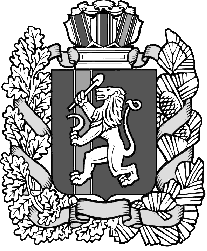 